Years 7 and 8 Digital Technologies standard elaborationsNotesAustralian Curriculum common dimensionsThe SEs describe the qualities of achievement in the two dimensions common to all Australian Curriculum learning area achievement standards — understanding and skills.Terms used in Years 7 and 8 Digital Technologies SEsThese terms clarify the descriptors in the Years 7 and 8 Digital Technologies SEs. Definitions are drawn from the ACARA Australian Curriculum Technologies glossary (www.australiancurriculum.edu.au/f-10-curriculum/technologies/glossary) and from other sources to ensure consistent understanding.PurposeThe standard elaborations (SEs) provide additional clarity when using the Australian Curriculum achievement standard to make judgments on a five-point scale. They can be used as a tool for:making consistent and comparable judgments about the evidence of learning in a folio of student workdeveloping task-specific standards for individual assessment tasks.StructureThe SEs are developed using the Australian Curriculum achievement standard. The Digital Technologies achievement standard describes the learning expected of students at each band. Teachers use the achievement standard during and at the end of a period of teaching to make on-balance judgments about the quality of learning students demonstrate.In Queensland the achievement standard represents the C standard — a sound level of knowledge and understanding of the content, and application of skills. The SEs are presented in a matrix. The discernible differences or degrees of quality associated with the five-point scale are highlighted to identify the characteristics of student work on which teacher judgments are made. Terms are described in the Notes section following the matrix.Years 7 and 8 Australian Curriculum: Digital Technologies achievement standardYears 7 and 8 Australian Curriculum: Digital Technologies achievement standardBy the end of Year 8, students distinguish between different types of networks and defined purposes. They explain how text, image and audio data can be represented, secured and presented in digital systems.Students plan and manage digital projects to create interactive information. They define and decompose problems in terms of functional requirements and constraints. Students design user experiences and algorithms incorporating branching and iterations, and test, modify and implement digital solutions. They evaluate information systems and their solutions in terms of meeting needs, innovation and sustainability. They analyse and evaluate data from a range of sources to model and create solutions. They use appropriate protocols when communicating and collaborating online.By the end of Year 8, students distinguish between different types of networks and defined purposes. They explain how text, image and audio data can be represented, secured and presented in digital systems.Students plan and manage digital projects to create interactive information. They define and decompose problems in terms of functional requirements and constraints. Students design user experiences and algorithms incorporating branching and iterations, and test, modify and implement digital solutions. They evaluate information systems and their solutions in terms of meeting needs, innovation and sustainability. They analyse and evaluate data from a range of sources to model and create solutions. They use appropriate protocols when communicating and collaborating online.SourceAustralian Curriculum, Assessment and Reporting Authority (ACARA), Australian Curriculum Version 8 Digital Technologies for Foundation–10, www.australiancurriculum.edu.au/f-10-curriculum/technologies/digital-technologiesABCDEThe folio of a student’s work has the following characteristics:The folio of a student’s work has the following characteristics:The folio of a student’s work has the following characteristics:The folio of a student’s work has the following characteristics:The folio of a student’s work has the following characteristics:Knowledge and understandingDigital systemscomprehensive distinction between different types of networks and defined purposes detailed distinction between different types of networks and defined purposesdistinction between different types of networks and defined purposesidentification of different types of networks and defined purposes statements about networks and purposes Knowledge and understandingRepresentation of datacomprehensive explanation of how text, image and audio data can be represented, secured and presented in digital systemsdetailed explanation of how text, image and audio data can be represented, secured and presented in digital systems explanation of how text, image and audio data can be represented, secured and presented in digital systemsdescription of how text, image and audio data can be represented, secured and presented in digital systemsstatements about how text, image and audio data can be represented, secured and presented in digital systems Processes and production skillsCollecting, managing and analysing datadiscerning analysis and evaluation of data from a range of sources to model and create solutionsinformed analysis and evaluation of data from a range of sources to model and create solutionsanalysis and evaluation of data from a range of sources to model and create solutionsexplanation of data from sources to model and create solutionsstatements about data to model and create solutionsProcesses and production skillsInvestigating and definingpurposeful definition and decomposition of problems in terms of functional requirements and constraintseffective definition and decomposition of problems in terms of functional requirements and constraintsdefinition and decomposition of problems in terms of functional requirements and constraintspartial definition and decomposition of problems in terms of functional requirements and constraintsfragmented definition and decomposition of problems Processes and production skillsGenerating and designing; producing and implementingpurposeful design of user experiences and algorithms incorporating branching and iterationseffective design of user experiences and algorithms incorporating branching and iterationsdesign of user experiences and algorithms incorporating branching and iterationspartial design of user experiences and algorithmsfragmented design of user experiences and algorithmsProcesses and production skillsGenerating and designing; producing and implementingsystematic testing, modification and proficient implementation of digital solutionsreliable testing, modification and effective implementation of digital solutionstesting, modification and implementation of digital solutionspartial testing or modification and partial implementation of digital solutionsfragmented testing or modification or implementation of digital solutionsProcesses and production skillsEvaluatingcritical evaluation of information systems and their solutions in terms of meeting needs, innovation and sustainabilityinformed evaluation of information systems and their solutions in terms of meeting needs, innovation and sustainability evaluation of information systems and their solutions in terms of meeting needs, innovation and sustainability explanation of information systems and their solutions statements about information systems and their solutions Processes and production skillsCollaborating and managingcomprehensive planning and management of digital projects to create interactive information informed planning and management of digital projects to create interactive information planning and management of digital projects to create interactive information partial planning and management of digital projects to create aspects of interactive information fragmented planning and management of digital projects to create information Processes and production skillsCollaborating and managingproficient use of appropriate protocols when communicating and collaborating onlineeffective use of appropriate protocols when communicating and collaborating onlineuse of appropriate protocols when communicating and collaborating onlinepartial use of protocols when communicating and collaborating onlinefragmented use of protocols when communicating and collaborating onlineKeyshading emphasises the qualities that discriminate between the A–E descriptorsDimensionDescriptionunderstandingthe concepts underpinning and connecting knowledge in a learning area, related to a student’s ability to appropriately select and apply knowledge to solve problems in that learning areaskillsthe specific techniques, strategies and processes in a learning areaTermDescriptionDescriptionalgorithmthe step-by-step procedures required to solve a problem;see also computational thinkingthe step-by-step procedures required to solve a problem;see also computational thinkinganalyse;
analysisconsider in detail for the purpose of finding meaning or relationships, and identifying patterns, similarities and differencesconsider in detail for the purpose of finding meaning or relationships, and identifying patterns, similarities and differencesapply;
applicationuse, utilise or employ in a particular situationuse, utilise or employ in a particular situationaspectsparticular parts or featuresparticular parts or featuresbinarythe use of two states or permissible values to represent data, such as the ON and OFF position of a light switch or the transistors in a computer silicon chip that can be in either the electrical state of ON or OFF;typically represented as a series of single digits referred to as binary digits (or bits) due to each taking on the value of either 0 or 1; the image below shows how a dashed line might be represented in binaryON and OFF states for binary code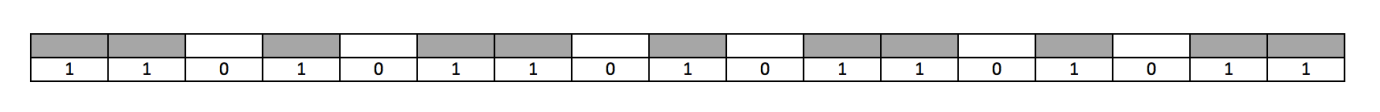 the use of two states or permissible values to represent data, such as the ON and OFF position of a light switch or the transistors in a computer silicon chip that can be in either the electrical state of ON or OFF;typically represented as a series of single digits referred to as binary digits (or bits) due to each taking on the value of either 0 or 1; the image below shows how a dashed line might be represented in binaryON and OFF states for binary codebranchingmaking a decision between one of two or more actions depending on sets of conditions and the data providedmaking a decision between one of two or more actions depending on sets of conditions and the data providedcollaborating and managing
(technologies process)creating and communicating information, especially online, by creating websites, and interacting safely using appropriate technical and social protocols;in Years 7 and 8, students plan and manage projects that create and communicate ideas and information collaboratively online, taking safety and social contexts into accountcreating and communicating information, especially online, by creating websites, and interacting safely using appropriate technical and social protocols;in Years 7 and 8, students plan and manage projects that create and communicate ideas and information collaboratively online, taking safety and social contexts into accountcollecting, managing and analysing data
(processes and production skills strand)involves the nature and properties of data, how they are collected and interpreted using a range of digital systems and peripheral devices and interpreting data when creating information;in Years 7 and 8, students: acquire data from a range of sources and evaluate authenticity, accuracy and timeliness; and analyse and visualise data using a range of software to create information, and use structured data to model objects or eventsinvolves the nature and properties of data, how they are collected and interpreted using a range of digital systems and peripheral devices and interpreting data when creating information;in Years 7 and 8, students: acquire data from a range of sources and evaluate authenticity, accuracy and timeliness; and analyse and visualise data using a range of software to create information, and use structured data to model objects or eventscomprehensivedetailed and thorough, including all that is relevantdetailed and thorough, including all that is relevantcomputational thinkinga problem-solving method that involves various techniques and strategies that can be implemented by digital systems; techniques and strategies include organising data logically, breaking down problems into parts (decomposing), defining abstract concepts, and designing and using algorithms, patterns and modelsa problem-solving method that involves various techniques and strategies that can be implemented by digital systems; techniques and strategies include organising data logically, breaking down problems into parts (decomposing), defining abstract concepts, and designing and using algorithms, patterns and modelscreation;
create;
creatingputting elements together to form a coherent or functional whole; reorganising elements into a new pattern or structure through designing, planning, or implementing;creating requires users to put parts together in a new way or synthesise parts into a new or different form or product;in Technologies, it involves bringing a solution into existence through the process of investigating and defining, generating and designing, producing and implementing, evaluating, and collaborating and managingputting elements together to form a coherent or functional whole; reorganising elements into a new pattern or structure through designing, planning, or implementing;creating requires users to put parts together in a new way or synthesise parts into a new or different form or product;in Technologies, it involves bringing a solution into existence through the process of investigating and defining, generating and designing, producing and implementing, evaluating, and collaborating and managingcriteria for successa descriptive list of essential features against which success can be measured; may be predetermined, negotiated with the class or developed by students;compilation of criteria for success involves:literacy skills to select and use appropriate terminologyclarifying the project task and defining the need or opportunity to be resolveda descriptive list of essential features against which success can be measured; may be predetermined, negotiated with the class or developed by students;compilation of criteria for success involves:literacy skills to select and use appropriate terminologyclarifying the project task and defining the need or opportunity to be resolvedcriticalanalysis or evaluation of an issue or information in order to form a critical judgment, especially in a detailed way, and involving skilful judgment as to truth or merit and is informed by evidenceanalysis or evaluation of an issue or information in order to form a critical judgment, especially in a detailed way, and involving skilful judgment as to truth or merit and is informed by evidencecritique;
critiquinga careful judgement in which opinions are given about the positive and negative aspects of something; considers good as well as bad performances, the individual parts, relationships of the individual parts and the overall performance;see also evaluatinga careful judgement in which opinions are given about the positive and negative aspects of something; considers good as well as bad performances, the individual parts, relationships of the individual parts and the overall performance;see also evaluatingdatain Digital Technologies, data refers to the discrete representation of information using number codes; 
may include characters (alphabetic, numbers, symbols), images (still and moving), sounds and instructions that can be manipulated, stored and communicated by digital systemsin Digital Technologies, data refers to the discrete representation of information using number codes; 
may include characters (alphabetic, numbers, symbols), images (still and moving), sounds and instructions that can be manipulated, stored and communicated by digital systemsdecompose;
decomposingin Technologies, decompose means to separate a complex problem into parts to allow it to be more easily understood;see also computational thinkingin Technologies, decompose means to separate a complex problem into parts to allow it to be more easily understood;see also computational thinkingdescription;
describegive an account of characteristics or featuresgive an account of characteristics or featuresdetailedmeticulous; including many of the partsmeticulous; including many of the partsdigital solution;
digital solutionsthe result (or output) of transforming data into information or action using digital systems, skills, techniques and processes to meet a need or opportunity;in Digital Technologies:students create solutions that will use data, require interactions with users and within systems, and will have impacts on people, the economy and environmentssolutions may be developed using combinations of readily available hardware and software applications, and/or specific instructions provided through programming (e.g. instructions for a robot, an adventure game, products featuring interactive multimedia including digital stories, animations and websites)in Years 7 and 8, students create a range of digital solutions (e.g. interactive web applications, programmable multimedia assets, simulations of relationships between objects in the real world)the result (or output) of transforming data into information or action using digital systems, skills, techniques and processes to meet a need or opportunity;in Digital Technologies:students create solutions that will use data, require interactions with users and within systems, and will have impacts on people, the economy and environmentssolutions may be developed using combinations of readily available hardware and software applications, and/or specific instructions provided through programming (e.g. instructions for a robot, an adventure game, products featuring interactive multimedia including digital stories, animations and websites)in Years 7 and 8, students create a range of digital solutions (e.g. interactive web applications, programmable multimedia assets, simulations of relationships between objects in the real world)digital systems;
(knowledge and understanding strand)digital hardware and software components (internal and external) used to transform data into digital solutions; when digital systems are connected they form a network; for example:a smartphone is a digital system that has software (apps, an operating system), input components (e.g. touch screen, keyboard, camera and microphone), output components (e.g. screen and speakers), memory components (e.g. silicon chips, solid state drives), communication components (e.g. SIM card, 
wi-fi, bluetooth or mobile network antennas), and a processor made up of one or more silicon chipsa desktop computer with specific software and hardware components for dairy farming; the computer is connected via cables to milking equipment and via wi-fi to sensors that read tags on the cows; through these hardware components the software records how much milk each cow provides; such systems can also algorithmically control attaching milking equipment to each cow, providing feed and opening gatesdigital hardware and software components (internal and external) used to transform data into digital solutions; when digital systems are connected they form a network; for example:a smartphone is a digital system that has software (apps, an operating system), input components (e.g. touch screen, keyboard, camera and microphone), output components (e.g. screen and speakers), memory components (e.g. silicon chips, solid state drives), communication components (e.g. SIM card, 
wi-fi, bluetooth or mobile network antennas), and a processor made up of one or more silicon chipsa desktop computer with specific software and hardware components for dairy farming; the computer is connected via cables to milking equipment and via wi-fi to sensors that read tags on the cows; through these hardware components the software records how much milk each cow provides; such systems can also algorithmically control attaching milking equipment to each cow, providing feed and opening gatesdigital technologiesany technologies controlled using digital instructions, including computer hardware and software, digital media and media devices, digital toys and accessories, and contemporary and emerging communication technologies;these technologies are based on instructions given using binary (0 or 1) code that invariably mean one or more processors are present to respond to these instructions;computers, smartphones, digital cameras, printers and robots are all examples of digital technologiesany technologies controlled using digital instructions, including computer hardware and software, digital media and media devices, digital toys and accessories, and contemporary and emerging communication technologies;these technologies are based on instructions given using binary (0 or 1) code that invariably mean one or more processors are present to respond to these instructions;computers, smartphones, digital cameras, printers and robots are all examples of digital technologiesdiscerningshowing good judgment to make thoughtful choices;in Technologies, discerning includes informedshowing good judgment to make thoughtful choices;in Technologies, discerning includes informeddistinguish; 
distinctionrecognise points of differencerecognise points of differenceeffectivemeeting the assigned purpose in a considered and/or efficient manner to produce a desired or intended resultmeeting the assigned purpose in a considered and/or efficient manner to produce a desired or intended resultenterprisea project or activity that may be challenging, requires effort and initiative and may have risksa project or activity that may be challenging, requires effort and initiative and may have risksevaluate;
evaluation;
evaluating
(technologies process)examine and judge the merit or significance of something;in Technologies, evaluate means measures performance against established criteria; estimates the nature, quality, ability, extent or significance to make a judgment determining the value; 
see also critiquing;in Digital Technologies, evaluating includes:solutions that have been developed by studentsexamining how well existing information systems meet different needsin Years 7 and 8, students evaluate how student solutions and existing information systems meet needs, are innovative, and take account of future risks and sustainabilityexamine and judge the merit or significance of something;in Technologies, evaluate means measures performance against established criteria; estimates the nature, quality, ability, extent or significance to make a judgment determining the value; 
see also critiquing;in Digital Technologies, evaluating includes:solutions that have been developed by studentsexamining how well existing information systems meet different needsin Years 7 and 8, students evaluate how student solutions and existing information systems meet needs, are innovative, and take account of future risks and sustainabilityexplanation;
explainprovide additional information that demonstrates understanding of reasoning and/or applicationprovide additional information that demonstrates understanding of reasoning and/or applicationfile transfer protocol (FTP)a set of rules or standards for transmitting files between digital systems on the internet; see protocolsa set of rules or standards for transmitting files between digital systems on the internet; see protocolsfragmenteddisjointed, incomplete or isolated disjointed, incomplete or isolated functionaldesign of products, services or environments to ensure they are fit for purpose and meet the intended need or market opportunity and identified criteria for successdesign of products, services or environments to ensure they are fit for purpose and meet the intended need or market opportunity and identified criteria for successgeneral-purpose programming languagesprogramming languages in common use designed to solve a wide range of problems. They include procedural, functional and object-oriented programming languages, including scripting and/or dynamically typed languages. They do not include declarative programming languages such as Prolog or structured query language (SQL), or languages designed for solving domain-specific problems or for pedagogical reasons.programming languages in common use designed to solve a wide range of problems. They include procedural, functional and object-oriented programming languages, including scripting and/or dynamically typed languages. They do not include declarative programming languages such as Prolog or structured query language (SQL), or languages designed for solving domain-specific problems or for pedagogical reasons.generating and designing
(technologies process)states what is required of the solution;in Years 7 and 8, students: design the user experience of a digital system, generating, evaluating and communicating alternative designs; and design algorithms represented diagrammatically and in English, and trace algorithms to predict output for a given input and to identify errorsstates what is required of the solution;in Years 7 and 8, students: design the user experience of a digital system, generating, evaluating and communicating alternative designs; and design algorithms represented diagrammatically and in English, and trace algorithms to predict output for a given input and to identify errorshypertext transfer protocol (HTTP)a set of rules or standards for transferring files and messages on the world wide web, specifically to allow linking of files and text; provides a standard for web browsers to render pages (i.e. present them in an intended form) and servers to communicate;see protocolsa set of rules or standards for transferring files and messages on the world wide web, specifically to allow linking of files and text; provides a standard for web browsers to render pages (i.e. present them in an intended form) and servers to communicate;see protocolsidentification;
identifyto establish or indicate who or what someone or something isto establish or indicate who or what someone or something isimplement;
implementing;
implementationto put into effect by means of a plan or procedure; in Digital Technologies, implementing a solution involves using specific software functions and items of hardwareto put into effect by means of a plan or procedure; in Digital Technologies, implementing a solution involves using specific software functions and items of hardwareinformation systemsthe combination of digital hardware and software components (digital systems), data, processes and people that interact to create, control and communicate information the combination of digital hardware and software components (digital systems), data, processes and people that interact to create, control and communicate information informedhaving relevant knowledge; being conversant with the topic;in Technologies, informed refers to the underpinning knowledge, understanding and skills of processes and production skills when solving problems and creating solutionshaving relevant knowledge; being conversant with the topic;in Technologies, informed refers to the underpinning knowledge, understanding and skills of processes and production skills when solving problems and creating solutionsinnovationsomething new or different introduced; a creation (a new device or process) resulting from study and experimentationsomething new or different introduced; a creation (a new device or process) resulting from study and experimentationinteractive;
interactionthe back-and-forth dialog between the user and the computer; computer games are always interactive, and most computer applications are interactive (i.e. the user selects a task and the computer carries it out; then the user selects another);many web pages are interactive and increasingly function like locally installed applicationsthe back-and-forth dialog between the user and the computer; computer games are always interactive, and most computer applications are interactive (i.e. the user selects a task and the computer carries it out; then the user selects another);many web pages are interactive and increasingly function like locally installed applicationsinvestigating and defining
(technologies process)describes the problem and/or opportunity and states what is required of the solution;in Years 7 and 8, students define and decompose real-world problems taking into account functional requirements and economic, environmental, social, technical and usability constraintsdescribes the problem and/or opportunity and states what is required of the solution;in Years 7 and 8, students define and decompose real-world problems taking into account functional requirements and economic, environmental, social, technical and usability constraintsiterationrepetition of a process or set of instructions in computer programming, where each repeated cycle builds on the previous; typically this uses a FOR loop command with a counter , e.g. for	number = 1 to 9	sum = sum + numberrepetition of a process or set of instructions in computer programming, where each repeated cycle builds on the previous; typically this uses a FOR loop command with a counter , e.g. for	number = 1 to 9	sum = sum + numbermodela representation that describes, simplifies, clarifies or provides an explanation of the workings, structure or relationships within an object, system or ideaa representation that describes, simplifies, clarifies or provides an explanation of the workings, structure or relationships within an object, system or ideamodification;
modifychange, alter or adapt in order to improve quality or add clarity;in Technologies, modify means to make a small change or adjustmentchange, alter or adapt in order to improve quality or add clarity;in Technologies, modify means to make a small change or adjustmentpartialattempted; incomplete evidence providedattempted; incomplete evidence providedplan;
planninga scheme of action or procedure; a detailed proposal for doing somethinga scheme of action or procedure; a detailed proposal for doing somethingprocesses and production skillsthe skills needed to create digital solutions;see technologies processthe skills needed to create digital solutions;see technologies processproducing and implementing;
(technologies process)actively realising (making) digital solutions using appropriate resources and means of production;in Years 7 and 8, students implement and modify programs with user interfaces involving branching, iteration and functions in a general-purpose programming languageactively realising (making) digital solutions using appropriate resources and means of production;in Years 7 and 8, students implement and modify programs with user interfaces involving branching, iteration and functions in a general-purpose programming languageproduct;
productsone of the outputs of technologies processes, the end result of processes and production; products are the tangible end results of natural, human, mechanical, manufacturing, electronic or digital processes to meet a need or wantone of the outputs of technologies processes, the end result of processes and production; products are the tangible end results of natural, human, mechanical, manufacturing, electronic or digital processes to meet a need or wantproficientcompetent or skilled in doing or using something;in Digital Technologies, proficient means consistently in all digital solutionscompetent or skilled in doing or using something;in Digital Technologies, proficient means consistently in all digital solutionsprojectprojectthe set of activities undertaken by students to address specified content, involving:understanding the nature of a problem, situation or needcreating, designing and producing a solution to the project taskdocumenting the process;a project has:a benefit, purpose and usea user or audience who can provide feedback on the success of the solutionlimitations to work withina real-world technologies context influenced by social, ethical and environmental issuescriteria for success to judge its successprotocolsprotocolsa set of generally accepted standards or ‘rules’ that govern relationships and interactions between and within information systems; useful protocols include:file transfer protocol (FTP)hypertext transfer protocol (HTTP)social protocols purposefulpurposefulintentional; done by design; focused and clearly linked to the goals of the taskreliablereliableconstant and dependable or consistent and repeatablerepresentation of data;
(knowledge and understanding strand)representation of data;
(knowledge and understanding strand)how data are represented and structured symbolically for use by digital systems;in Years 7 and 8, students investigate how digital systems represent text, image and audio data in binaryrisk management practicesrisk management practicesthe practice of identifying potential risks in advance, analysing them and taking precautionary steps to reduce/curb the risk; involves risk identification, analysis, response planning, monitoring, controlling and reportingsocial protocolssocial protocolsgenerally accepted rules or behaviours for when people interact in online environments (e.g. using language that is not rude or offensive to particular cultures, not divulging personal details about people without their permission);see protocolsstatementstatementa sentence or assertionsustainabilitysustainabilitysupports the needs of the present without compromising the ability of future generations to support their needssystematicsystematicmethodical, organised and logicaltechnologies processes;
(processes and production skills strand)technologies processes;
(processes and production skills strand)the processes that allow the creation of a solution for an audience (end user, client or consumer) and involve the purposeful use of technologies and other resources and appropriate consideration of impact when creating and using solutions;typically require critical and creative thinking, such as computational, design or systems thinking;in Technologies, the technologies processes involve:investigating and defininggenerating and designingproducing and implementingevaluatingcollaborating and managingtechnologiestechnologiesthe materials, data, systems, components, tools and equipment used to create solutions for identified needs and opportunities, and the knowledge, understanding and skills used by people involved in the selection and use of these